DOCENTESegnalazione Presenze ai Collegi Docenti e sue articolazioni . Art. 29, c.3a. s. 20…/20…Segnalazione Presenze ai Consigli di Classe / Sezione. Art. 29, c.3a. s. 20…/20…Tabella riferimento   ( x : 40 = orario svolto : orario di servizio)  ( x : 40 =  es. 9 : 18   =  20 h ) 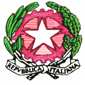 ISTITUTO COMPRENSIVO ROVIGO 1Via della Costituzione, 6 - 45100 ROVIGO – Tel. 0425/30600 Fax 0425/30726Codice Fiscale 93027540298 - Cod. Mecc. ROIC82000Q -  e-mail: roic82000q@istruzione.it - Sito web: www.icrovigo1.edu.it PEC 1: roic82000q@pec.istruzione.it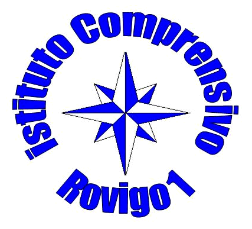 COLLEGIO DOCENTI	PRESENZA N. ORESettembreOttobreNovembreDicembreGennaioFebbraioMarzoAprileMaggioGiugnoTOTALECONSIGLI DI CLASSE (mese)CORSOPRESENZA N. OREOrario di Servizio18 hOre previsteOrario di Servizio24 hOre previsteOrario di Servizio25 hOre previste18 ore40 ore24402540,002236,302235,002033,302032,001830,001828,001635,301626.301626,001431,001423,001422,301226,301220,001219,001022,001016,301016,00920,00915,00914,30818,00813,30812,30613,30610,0069,30511,0058,3058,00